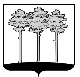 ГОРОДСКАЯ  ДУМА  ГОРОДА  ДИМИТРОВГРАДАУльяновской областиР Е Ш Е Н И Ег.Димитровград   22  ноября  2018  года  	   	                                                      №  6/46   . О внесении изменения в Прогнозный план (Программу) приватизации муниципального имущества города Димитровграда Ульяновской области на 2018 год и плановый период2019-2020 годовВ соответствии с частью 3 статьи 51 Федерального закона от 06.10.2003 №131-ФЗ «Об общих принципах организации местного самоуправления в Российской Федерации», руководствуясь пунктом 5 части 1 статьи 26, пунктами 2, 13  части 3 статьи 45, статьей 49 Устава муниципального образования «Город Димитровград» Ульяновской области, статьей 3 Положения о порядке приватизации муниципальных предприятий и иного имущества, находящегося в муниципальной собственности города Димитровграда Ульяновской области, рассмотрев обращение исполняющего обязанности Главы города Димитровграда Ульяновской области А.Р.Гадальшина от 12.11.2018 №01-19/7036, Городская Дума города Димитровграда Ульяновской области третьего созыва решила:1. Внести изменения в Прогнозный план (Программу) приватизации муниципального имущества города Димитровграда Ульяновской области на 2018 год и плановый период 2019-2020 годов, утвержденный решением Городской Думы города Димитровграда  Ульяновской области второго созыва от 29.11.2017 №72/858:1.1. Часть 1 раздела II «Перечень муниципального имущества, приватизация которого планируется в 2018 году» изложить в редакции следующего содержания:«1. ПЕРЕЧЕНЬ МУНИЦИПАЛЬНОГО ИМУЩЕСТВА, ПРИВАТИЗАЦИЯ КОТОРОГО ПЛАНИРУЕТСЯ В 2018 ГОДУ».2. Установить, что настоящее решение подлежит официальному опубликованию и размещению в информационно-телекоммуникационной сети «Интернет» на официальном сайте Городской Думы города Димитровграда Ульяновской области (www.dumadgrad.ru).3. Рекомендовать Администрации города Димитровграда Ульяновской области подготовить и внести в Городскую Думу города Димитровграда Ульяновской области проект соответствующих изменений в решение Городской Думы города Димитровграда Ульяновской области второго созыва от 13.12.2017 №73/879 «Об утверждении бюджета города Димитровграда Ульяновской области на 2018 год и плановый период 2019 и 2020 годов.4. Установить, что настоящее решение вступает в силу со дня, следующего за днем его официального опубликования.5. Контроль исполнения настоящего решения возложить на комитет по финансово-экономической политике и городскому хозяйству (Куденко).Исполняющий обязанности 
Главы города Димитровграда 
Ульяновской области                                                                      А.Р.Гадальшин№п/пНаименование объекта, кадастровый номер,Адрес объекта, позиции согласно технической документацииАдрес объекта, позиции согласно технической документацииПлощадь помещений, зданий, кв. мГодовой размер арендной платы, руб.Рыночная стоимость имущества, руб.Прогнозируемая сумма продажи, руб.Планируемый способ приватизацииОбременениеОбъекты, подлежащие продаже в 3 квартале 2018 года Объекты, подлежащие продаже в 3 квартале 2018 года Объекты, подлежащие продаже в 3 квартале 2018 года Объекты, подлежащие продаже в 3 квартале 2018 года Объекты, подлежащие продаже в 3 квартале 2018 года Объекты, подлежащие продаже в 3 квартале 2018 года Объекты, подлежащие продаже в 3 квартале 2018 года Объекты, подлежащие продаже в 3 квартале 2018 года Объекты, подлежащие продаже в 3 квартале 2018 года Объекты, подлежащие продаже в 3 квартале 2018 года 1Служебные нежилые помещения (подвал МКД), 73:23:010904:0012:0069180001:100100-101700Ульяновская область, город Димитровград, проспект Ленина, д. 18А, позиции с 1 по 17 согласно плана недвижимого имущества от 09.10.2008Ульяновская область, город Димитровград, проспект Ленина, д. 18А, позиции с 1 по 17 согласно плана недвижимого имущества от 09.10.2008258,10в аренду не предоставлялся1707 535,00 (Рыночная оценка 2017 года)1707535,00 (с учетом НДС)Торги в форме открытого (закрытого) аукционаС 01.01.2016 в оперативном управлении МКУ «Городские дороги»2Нежилое здание (кадастровый номер 73:23:011419:146), с земельным участком площадью 673 кв. м. (кадастровый номер 73:23:011419:35)Ульяновская область, город Димитровград, ул.Самарская, д.14Ульяновская область, город Димитровград, ул.Самарская, д.14374,2в аренду не предоставлялся863 000,00(Рыночная оценка 2018 года)863 000,00(с учетом НДС)Торги в форме открытого (закрытого) аукционаНет3Нежилые помещения, 73:23:002885:0001Ульяновская область, город Димитровград, ул. Гагарина, д. 141Ульяновская область, город Димитровград, ул. Гагарина, д. 141268,03 в аренду не предоставлялся 1 853 000,00(Рыночная оценка 2018 года)1 853 000,00 (с учетом НДС) Торги в форме открытого (закрытого) аукциона Нет4Нежилое помещение, 73:40:50:000 009 721Ульяновская область, город Димитровград, пр.Ленина, д.33Ульяновская область, город Димитровград, пр.Ленина, д.3322,02в аренду не предоставлялся130 000,00(Рыночная оценка 2018 года)130 000,00 (с учетом НДС)Торги в форме открытого (закрытого) аукционаНет Всего по 3 кварталуВсего по 3 кварталуВсего по 3 кварталуВсего по 3 кварталу922,35-4 553  535,004 553  535,00--Объекты, подлежащие продаже в 4 квартале 2018 годаОбъекты, подлежащие продаже в 4 квартале 2018 годаОбъекты, подлежащие продаже в 4 квартале 2018 годаОбъекты, подлежащие продаже в 4 квартале 2018 годаОбъекты, подлежащие продаже в 4 квартале 2018 годаОбъекты, подлежащие продаже в 4 квартале 2018 годаОбъекты, подлежащие продаже в 4 квартале 2018 годаОбъекты, подлежащие продаже в 4 квартале 2018 годаОбъекты, подлежащие продаже в 4 квартале 2018 годаОбъекты, подлежащие продаже в 4 квартале 2018 года1Двухэтажное производственное здание (кадастровый номер 73:23:014821:38) с земельным участком площадью 8928 кв. м73:23:014821:338Двухэтажное производственное здание (кадастровый номер 73:23:014821:38) с земельным участком площадью 8928 кв. м73:23:014821:338Ульяновская область, город Димитровград, ул. Куйбышева, д. 22689,51в аренду не предоставлялся6 127 365,00 (рыночная оценка 2018 года)  6 127 365,00 (с учетом НДС)Торги в форме открытого (закрытого) аукционаНет2Газопровод высокого давления, с кадастровым номером 73:23:010101:8994Газопровод высокого давления, с кадастровым номером 73:23:010101:8994Ульяновская область, город Димитровград, газопровод высокого давления от ГРС до газопровода на ДААЗ812 пог.мв аренду не предоставлялся802 322,00 (рыночная оценка 2018 года)802 322,00 (с учетом НДС)Торги в форме открытого (закрытого) аукционанетВсего по 4 кварталуВсего по 4 кварталуВсего по 4 кварталуВсего по 4 кварталу3484,00-6 929 687,006 929 687,00--ИТОГО за 2018 годИТОГО за 2018 годИТОГО за 2018 годИТОГО за 2018 год4406,35-11 483 222,011 483 222,0--